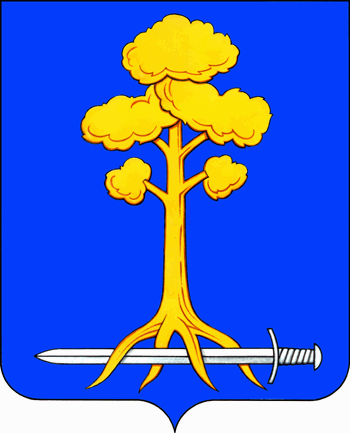 МУНИЦИПАЛЬНОЕ ОБРАЗОВАНИЕСЕРТОЛОВОВСЕВОЛОЖСКОГО МУНИЦИПАЛЬНОГО РАЙОНАЛЕНИНГРАДСКОЙ ОБЛАСТИАДМИНИСТРАЦИЯП О С Т А Н О В Л Е Н И Е17 июля 2017 г.                                                                                                                  №  299 г. СертоловоО наделении теплоснабжающей организацииООО «Сертоловский топливно-энергетический комплекс» статусом единой теплоснабжающей организации в границах зоны деятельности на территории МО Сертолово	В соответствии с Постановлением Правительства РФ от 08.08.2012 № 808 «Об организации теплоснабжения в РФ и о внесении изменений в некоторые акты Правительства РФ (вместе с «Правилами организации теплоснабжения в РФ»), Федеральными законами от 27.07.2010 г. № 190-ФЗ «О теплоснабжении», от 06 октября 2003 г. № 131-ФЗ «Об общих принципах организации местного самоуправления в Российской федерации», Уставом МО Сертолово Всеволожского муниципального района Ленинградской области, «Схемы теплоснабжения муниципального образования Сертолово с учетом перспективы развития на период 2013-2028годы», утвержденной постановлением администрации от 19.12.2013 года №561, администрация МО СертоловоПОСТАНОВЛЯЕТ: Присвоить обществу с ограниченной ответственностью «Сертоловский топливно-энергетический комплекс» (ООО «СТЭК») статус единой теплоснабжающей организации, в границах зоны деятельности на территории МО Сертолово. Настоящее постановление вступает в силу с момента подписания.Опубликовать настоящее постановление в газете «Петербургский рубеж» и разместить на официальном сайте администрации: www.mosertolovo.ru в сети Интернет.Контроль за исполнением настоящего постановления возложить на заместителя главы администрации по жилищно-коммунальному хозяйству В.В. Василенко.Глава администрации                                                                   Ю.А.Ходько 